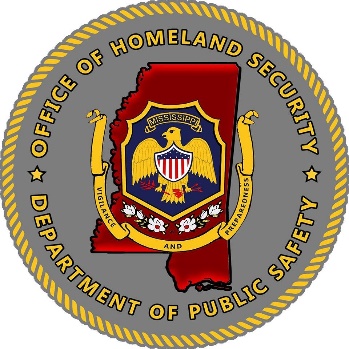 Mississippi Office of Homeland Security FY24 Homeland Security-Nonprofit Grant ProgramNotice of Non-Profit ApplicationFebruary 1, 2024Purpose: The purpose of this announcement is to provide guidance for submitting grant applications for the upcoming FY24 Homeland Security Nonprofit Security Grant Program. Projects must align with the Program Priority of: Enhancing the protection of soft targets/crowded places. To be Eligible and Grant Solicitation: To qualify for FY24 grant funding, applicants must be: Described under section 501(c)(3) of the Internal Revenue Code of 1986 (IRC) and exempt from tax under section 501(a) of such code. Note: The Internal Revenue Service (IRS) does not require certain organizations such as churches, mosques, and synagogues to apply for and receive a recognition of exemption under section 501(c)(3) of the IRC. Such organizations are automatically exempt if they meet the requirements of section 501(c)(3). These organizations are not required to provide recognition of exemption. For organizations that the IRS requires to apply for and receive a recognition of exemption under section 501(c)(3), the state may or may not require recognition of exemption if the method chosen is applied consistently.Refer to links below for additional information:https://www.irs.gov/charities-non-profits/charitable-organizations/exemption-requirements-501c3-organizationshttps://www.irs.gov/publications/p557https://www.irs.gov/charities-and-nonprofitsAble to demonstrate, through the application, that the organization is at high risk of a terrorist attack. Active Unique Entity Identification Number through: www.SAMS.govBelow are entities that are not eligible to apply under the Nonprofit Security Grant Program. These entities are subject to change with the release of the official 2024 Notice of Funding Opportunity from FEMA.Utility companiesFor-profit transportation companies, such as a company offering bus service For-profit hospitals Organizations active in politics, lobbying, and advocacy workVolunteer fire departments Community Service organizations (Kiwanis, Rotary, and Lions Clubs) Homeowner AssociationsLabor, agricultural, or horticultural organizationsLabor unions, county fairs, and flower societies are examples of these types of groups.Applicants must fill out the application form completely and provide all required documentation. It is the applicant's responsibility to make sure the Application and all required documents are complete and attached before submission. Grant Preparation Webinar:The MOHS will also host two (2) virtual grant preparation workshops to answer questions regarding the grant and provide updates on grant funding, priority areas and information about the upcoming FY24 grant year. Dates for the Grant Preparation Sessions will be held on:February 20, 2024, 10:00 a.m. to 11:30 a.m.February 22, 2024, 10:00 a.m. to 11:30 a.m.Please R.S.V.P for grant writing by Friday, February 16, 2024, to: mohsgrants@dps.ms.gov. Application Release: (Application- ON HOLD)The application, along with the funding guidance document will be available on the MOHS website at: https://www.homelandsecurity.ms.gov/. Applications will be released as soon as documents are received from DHS/FEMA to the MOHS. We are currently unaware of any changes or revisions that will take place at this time.  Grant Writing Webinars: (Grant Writing Sessions- ON HOLD)The MOHS will also host two (2) virtual grant writing workshops to answer questions regarding the grant and provide updates on grant funding, priority areas and information about the upcoming FY24 grant year. Grant writing is on hold, until the Application has been received from DHS/FEMA. Once the Application is received, scheduled Grant Writing Sessions will be held. Instructions and Deadlines:	(Grant Deadlines-ON HOLD)	All proposals must be submitted electronically to the MOHS email address at mohsgrants@dps.ms.gov by Date to be determined, at 5:00 p.m. CDT. All fields are required to be completed and must include all required information and signatures for a completed application.  The MOHS requests that all jurisdictions prioritize funding requests to address the threats, vulnerabilities and potential consequences identified through a needs assessment. Applicants should prioritize the use of grant funds to maintain/sustain current capabilities. Applications submitted after the deadlines will not be considered for funding. Application submission does not guarantee funding. MOHS/FEMA will review all eligible applications that align with the funding priorities of the agency. Questions:For questions related to the grant application, guidelines or need technical assistance, please contact the MOHS email address at mohsgrants@dps.ms.gov.FEMA Additional Information:Further grant specific information can be found on the FEMA website at: https://www.fema.gov/grants/preparedness/nonprofit-security/nonprofit-security-grant-program-notices-funding-opportunity